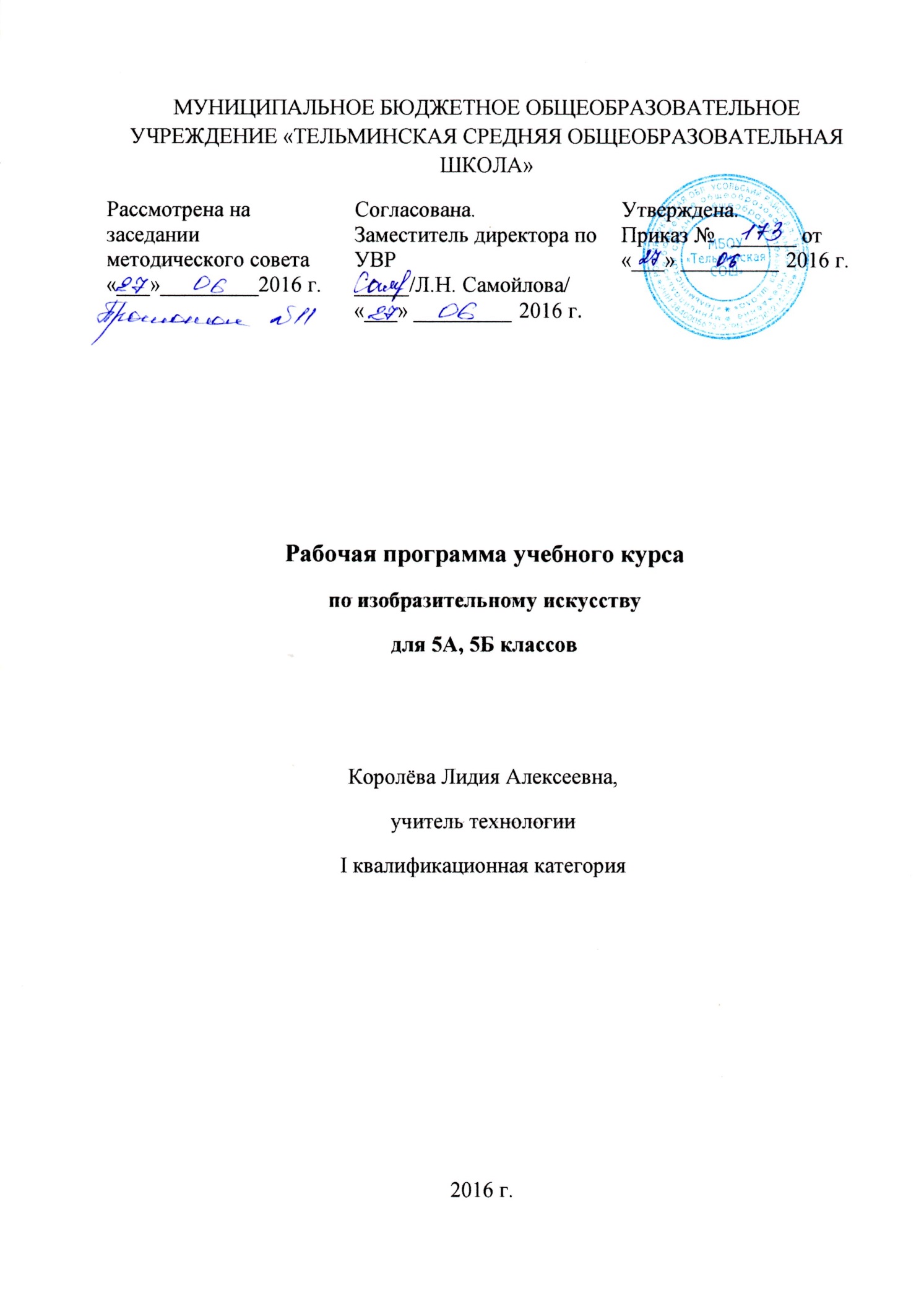 Рабочая программа по изобразительному искусству для 5-х классов разработана на основе требований к результатам освоения основной образовательной программы основного общего образования МБОУ «Тельминская СОШ» и других её разделов, с учетом изменений, внесенных в федеральный государственный образовательный стандарт основного общего образования (приказ Минобрнауки России от 31.12.2015 г. № 1577).Планируемые результаты освоения Выпускник научится:характеризовать особенности уникального народного искусства, семантическое значение традиционных образов, мотивов (древо жизни, птица, солярные знаки);создавать декоративные изображения на основе русских образов;раскрывать смысл народных праздников и обрядов и их отражение в народном искусстве и в современной жизни;создавать эскизы декоративного убранства русской избы;создавать цветовую композицию внутреннего убранства избы;определять специфику образного языка декоративно-прикладного искусства;создавать самостоятельные варианты орнаментального построения вышивки с опорой на народные традиции;создавать эскизы народного праздничного костюма, его отдельных элементов в цветовом решении;умело пользоваться языком декоративно-прикладного искусства, принципами декоративного обобщения, уметь передавать единство формы и декора (на доступном для данного возраста уровне);выстраивать декоративные, орнаментальные композиции в традиции народного искусства (используя традиционное письмо Гжели, Городца, Хохломы и т. д.) на основе ритмического повтора изобразительных или геометрических элементов;владеть практическими навыками выразительного использования фактуры, цвета, формы, объема, пространства в процессе создания в конкретном материале плоскостных или объемных декоративных композиций;распознавать и называть игрушки ведущих народных художественных промыслов; осуществлять собственный художественный замысел, связанный с созданием выразительной формы игрушки и украшением ее декоративной росписью в традиции одного из промыслов;характеризовать основы народного орнамента; создавать орнаменты на основе народных традиций;различать виды и материалы декоративно-прикладного искусства;различать национальные особенности русского орнамента и орнаментов других народов России;находить общие черты в единстве материалов, формы и декора, конструктивных декоративных изобразительных элементов в произведениях народных и современных промыслов;различать и характеризовать несколько народных художественных промыслов России;называть пространственные и временные виды искусства и объяснять, в чем состоит различие временных и пространственных видов искусства;классифицировать жанровую систему в изобразительном искусстве и ее значение для анализа развития искусства и понимания изменений видения мира;объяснять разницу между предметом изображения, сюжетом и содержанием изображения;композиционным навыкам работы, чувству ритма, работе с различными художественными материалами;создавать образы, используя все выразительные возможности художественных материалов;простым навыкам изображения с помощью пятна и тональных отношений;навыку плоскостного силуэтного изображения обычных, простых предметов (кухонная утварь);изображать сложную форму предмета (силуэт) как соотношение простых геометрических фигур, соблюдая их пропорции;создавать линейные изображения геометрических тел и натюрморт с натуры из геометрических тел;строить изображения простых предметов по правилам линейной перспективы;характеризовать освещение как важнейшее выразительное средство изобразительного искусства, как средство построения объема предметов и глубины пространства;передавать с помощью света характер формы и эмоциональное напряжение в композиции натюрморта;творческому опыту выполнения графического натюрморта и гравюры наклейками на картоне;выражать цветом в натюрморте собственное настроение и переживания;рассуждать о разных способах передачи перспективы в изобразительном искусстве как выражении различных мировоззренческих смыслов;применять перспективу в практической творческой работе;навыкам изображения перспективных сокращений в зарисовках наблюдаемого;навыкам изображения уходящего вдаль пространства, применяя правила линейной и воздушной перспективы;видеть, наблюдать и эстетически переживать изменчивость цветового состояния и настроения в природе;Выпускник получит возможность научиться:активно использовать язык изобразительного искусства и различные художественные материалы для освоения содержания различных учебных предметов (литературы, окружающего мира, технологии и др.);владеть диалогической формой коммуникации, уметь аргументировать свою точку зрения в процессе изучения изобразительного искусства;различать и передавать в художественно-творческой деятельности характер, эмоциональное состояние и свое отношение к природе, человеку, обществу; осознавать общечеловеческие ценности, выраженные в главных темах искусства;выделять признаки для установления стилевых связей в процессе изучения изобразительного искусства;понимать специфику изображения в полиграфии;различать формы полиграфической продукции: книги, журналы, плакаты, афиши и др.);различать и характеризовать типы изображения в полиграфии (графическое, живописное, компьютерное, фотографическое);проектировать обложку книги, рекламы открытки, визитки и др.;создавать художественную композицию макета книги, журнала;называть имена великих русских живописцев и архитекторов XVIII – XIX веков;называть и характеризовать произведения изобразительного искусства и архитектуры русских художников XVIII – XIX веков;называть имена выдающихся русских художников-ваятелей XVIII века и определять скульптурные памятники;Содержание курса изобразительного искусства в 5–х классах«ДЕКОРАТИВНО-ПРИКЛАДНОЕ ИСКУССТВО В ЖИЗНИ ЧЕЛОВЕКА» (34 часа)Многообразие декоративно-прикладного искусства (народное традиционное, классическое, современное), специфика образно-символического языка, социально-коммуникативной роли в обществе. Образно-символический язык народного (крестьянского) прикладного искусства. Картина мира в образном строе бытового крестьянского искусства.Народные промыслы – современная форма бытования народной традиции, наше национальное достояние. Местные художественные традиции и конкретные художественные промыслы.Декоративно-прикладное искусство Древнего Египта, средневековой Западной Европы, Франции ХVII века (эпоха барокко). Декоративно-прикладное искусство в классовом обществе (его социальная роль).Выставочное декоративное искусство – область дерзкого, смелого эксперимента, поиска нового выразительного, образного языка. Профессионализм современного художника декоративно-прикладного искусства.Индивидуальные и коллективные практические творческие работы.Древние корни народного искусства (8 часов)Истоки образного языка декоративно-прикладного искусства. Крестьянское прикладное искусство – уникальное явление духовной жизни народа. Связь крестьянского искусства с природой, бытом, трудом, эпосом, мировосприятием земледельца.Условно-символический язык крестьянского прикладного искусства. Форма и цвет как знаки, символизирующие идею целостности мира в единстве космоса-неба, земли и подземно-подводного мира, а также идею вечного развития и обновления природы.Разные виды народного прикладного искусства: резьба и роспись по дереву, вышивка, народный костюм.Древние образы в народном искусстве.Убранство русской избы.Внутренний мир русской избы.Конструкция и декор предметов народного быта.Русская народная вышивка.Народный праздничный костюм.Народные праздничные обряды.Связь времен в народном искусстве (8 часов)Формы бытования народных традиций в современной жизни. Общность современных традиционных художественных промыслов России, их истоки.Главные отличительные признаки изделий традиционных художественных промыслов (форма, материал, особенности росписи, цветовой строй, приемы письма, элементы орнамента). Следование традиции и высокий профессионализм современных мастеров художественных промыслов.Единство материалов, формы и декора, конструктивных декоративных изобразительных элементов в произведениях народных художественных промыслов.	Древние образы в современных народных игрушках.Искусство Гжели.Городецкая роспись.Хохлома.Жостово. Роспись по металлу.Щепа. Роспись по лубу и дереву. Тиснение и резьба по бересте.Роль народных художественных промыслов в современной жизни.Декор — человек, общество, время (10 часов)Роль декоративных искусств в жизни общества, в различении людей по социальной принадлежности, в выявлении определенных общностей людей. Декор вещи как социальный знак, выявляющий, подчеркивающий место человека в обществе.Выявление господствующих идей, условий жизни людей разных стран и эпох на образный строй произведений декоративно-прикладного искусства.Особенности декоративно-прикладного искусства Древнего Египта, Китая, Западной Европы ХVII века.Зачем людям украшения.Роль декоративного искусства в жизни древнего общества.Одежда «говорит» о человеке.О чём рассказывают нам гербы и эмблемы.Роль декоративного искусства в жизни человека и общества.Декоративное искусство в современном мире (8 часов)Разнообразие современного декоративно-прикладного искусства (керамика, стекло, металл, гобелен, батик и многое другое). Новые черты современного искусства. Выставочное и массовое декоративно-прикладное искусство.Тяготение современного художника к ассоциативному формотворчеству, фантастической декоративности, ансамблевому единству предметов, полному раскрытию творческой индивидуальности. Смелое экспериментирование с материалом, формой, цветом, фактурой.Коллективная работа в конкретном материале – от замысла до воплощения.Современное выставочное искусство.Ты сам — мастер.Тематическое  планированиеРабочая программа разработана на основе программы «Изобразительное искусство». Предметная линия учебников под редакцией Б.М.Неменского 5-8 классов – М.: Просвещение, 2015  На изучение предмета в 5-х классах основной школы отводится 1 час в неделю в течение каждого года обучения, всего 34 урока в год. Обучение ведется на базовом уровне№п/п№ в темеТема урокаКол-во часовСроки Сроки Тип урокаФормы и виды контроляПримечания№п/п№ в темеТема урокаКол-во часовПо плануфактическиТип урокаФормы и виды контроляПримечанияДревние корни народного искусства (8)Древние корни народного искусства (8)Древние корни народного искусства (8)Древние корни народного искусства (8)Древние корни народного искусства (8)Древние корни народного искусства (8)Древние корни народного искусства (8)Древние корни народного искусства (8)Древние корни народного искусства (8)11«Древние образы в народном искусстве»11 неделя сентябряУрок изучение новых знанийУстный опрос. Практическая работа22«Декор русской избы»12 неделя сентябряУрок изучения новых знанийФронтальный опрос. Просмотр и обсуждение выполненных работ33«Внутренний мир русской избы»13 неделя сентябряУрок формирования новых знанийПросмотр и обсуждение выполненных работ. Беседа по теме урока44«Конструкция, декор предметов народного быта и труда»14 неделя сентябряКомбинированныйТворческое обсуждение выполненных работ55«Образы и мотивы в орнаментах русской народной вышивки»11 неделя октябряКомбинированныйПросмотр и обсуждение выполненных работ66«Народный праздничный костюм»12 неделя октябряУрок изучения новых знанийПросмотр и обсуждение работ. Эстетическая оценка выполненных костюмов77«Народные праздничные обряды»13 неделя октября,Урок обобщения и систематизации знанийТворческое обсуждение работ88«Народные праздничные обряды»14 неделя октябряУрок обобщения и систематизации знанийТворческое обсуждение работ«Связь времен в народном искусстве» (8)«Связь времен в народном искусстве» (8)«Связь времен в народном искусстве» (8)«Связь времен в народном искусстве» (8)«Связь времен в народном искусстве» (8)«Связь времен в народном искусстве» (8)«Связь времен в народном искусстве» (8)«Связь времен в народном искусстве» (8)«Связь времен в народном искусстве» (8)91«Древние образы в современных народных игрушках»11 неделя ноябряКомбинированныйТворческое обсуждение выполненных работ102«Древние образы в современных народных игрушках»12 неделя ноябряКомбинированныйТворческое обсуждение выполненных работ113«Искусство Гжели. Истоки и современное развитие промысла»13 неделя ноябряКомбинированныйТворческое обсуждение работ124«Искусство Гжели. Истоки и современное развитие промысла»14 неделя ноябряКомбинированныйТворческое обсуждение работ135«Искусство Городца. Истоки и современное развитие промысла»11 неделя декабряКомбинированныйТворческое обсуждение выполненных работ146«Искусство Жостово. Истоки и современное развитие помысла»12 неделя декабряКомбинированныйТворческое обсуждение выполненных работ157«Искусство Жостово. Истоки и современное развитие помысла»13 неделя декабряКомбинированныйТворческое обсуждение выполненных работ168«Роль народных художественных промыслов современной жизни» (обобщение темы).14 неделя декабряУрок обобщения и систематизации знанийТворческое обсуждение выполненных работ«Декор – человек, общество, время» (10)«Декор – человек, общество, время» (10)«Декор – человек, общество, время» (10)«Декор – человек, общество, время» (10)«Декор – человек, общество, время» (10)«Декор – человек, общество, время» (10)«Декор – человек, общество, время» (10)«Декор – человек, общество, время» (10)«Декор – человек, общество, время» (10)171«Зачем людям украшения»12 неделя январяУрок формирования новых знанийФронтальный опрос (устно)182«Декор и положение человека в обществе»13 неделя январяУрок изучения новых знанийПрезентация своих работ учащимися и оценка результата193«Декор и положение человека в обществе»14 неделя январяУрок изучения новых знанийПрезентация своих работ учащимися и оценка результата204«Одежда говорит о человеке»11 неделя февраляКомбинированныйТворческое обсуждение работ215«Одежда говорит о человеке»12 неделя февраляКомбинированныйТворческое обсуждение работ226«Одежда говорит о человеке»13 неделя февраляКомбинированный.Анализ результата коллективной работы237«О чем рассказывают гербы и эмблемы»14 неделя февраляКомбинированныйЗащита проекта, оценивание результата работы. «Чтение» гербов одноклассников248«О чем рассказывают гербы и эмблемы»11 неделя мартаКомбинированныйЗащита проекта, оценивание результата работы. «Чтение» гербов одноклассников259«О чем рассказывают гербы и эмблемы»12 неделя мартаКомбинированныйЗащита проекта, оценивание результата работы. «Чтение» гербов одноклассников2610«Роль декоративного искусства в жизни человека и общества»13 неделя мартаУрок обобщения и систематизации изученногоВыступление с анализом творческих работ, выполненных на уроках«Декоративное искусство в современном мире» (8)«Декоративное искусство в современном мире» (8)«Декоративное искусство в современном мире» (8)«Декоративное искусство в современном мире» (8)«Декоративное искусство в современном мире» (8)«Декоративное искусство в современном мире» (8)«Декоративное искусство в современном мире» (8)«Декоративное искусство в современном мире» (8)«Декоративное искусство в современном мире» (8)271«Современное выставочное искусство»11 неделя апреляУрок изучения новых знанийФронтальный опрос. Обмен мнениями по вопросам современного декоративного искусства282«Ты сам – мастер декоративно – прикладного искусства»12 неделя апреляУрок формирования новых навыковОбмен мнениями в процессе знакомства с работой293«Ты сам – мастер декоративно – прикладного искусства»13 неделя апреляУрок формирования новых навыковОбмен мнениями в процессе знакомства с работой304«Изготовление тряпичной куклы»14 неделя апреляУрок практического применения знаний, уменийТворческое обсуждение работ315«Изготовление тряпичной куклы»11 неделя маяУрок практического применения знаний, уменийТворческое обсуждение работ326«Ты сам – мастер декоративно – прикладного искусства»12 неделя маяУрок практического применения знаний, уменийТворческое обсуждение работ Анализ и оценка работ337«Ты сам – мастер декоративно – прикладного искусства»13 неделя маяУрок практического применения знаний, уменийТворческое обсуждение работ Анализ и оценка работ348«Урок обобщение»14 неделя маяУрок обобщениеЭстетическая оценка результата работы